ดนตรีมีจิตใจงาม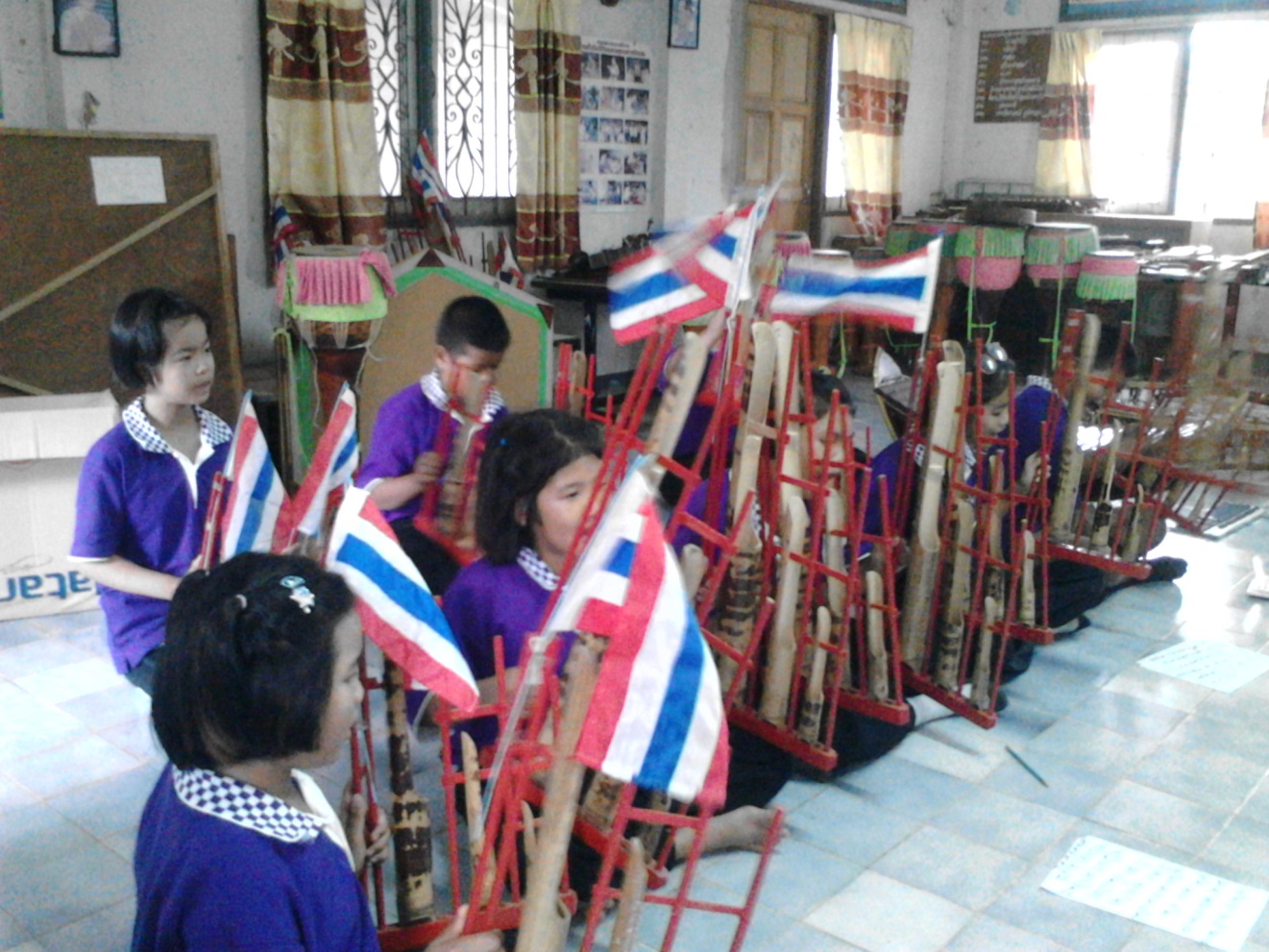 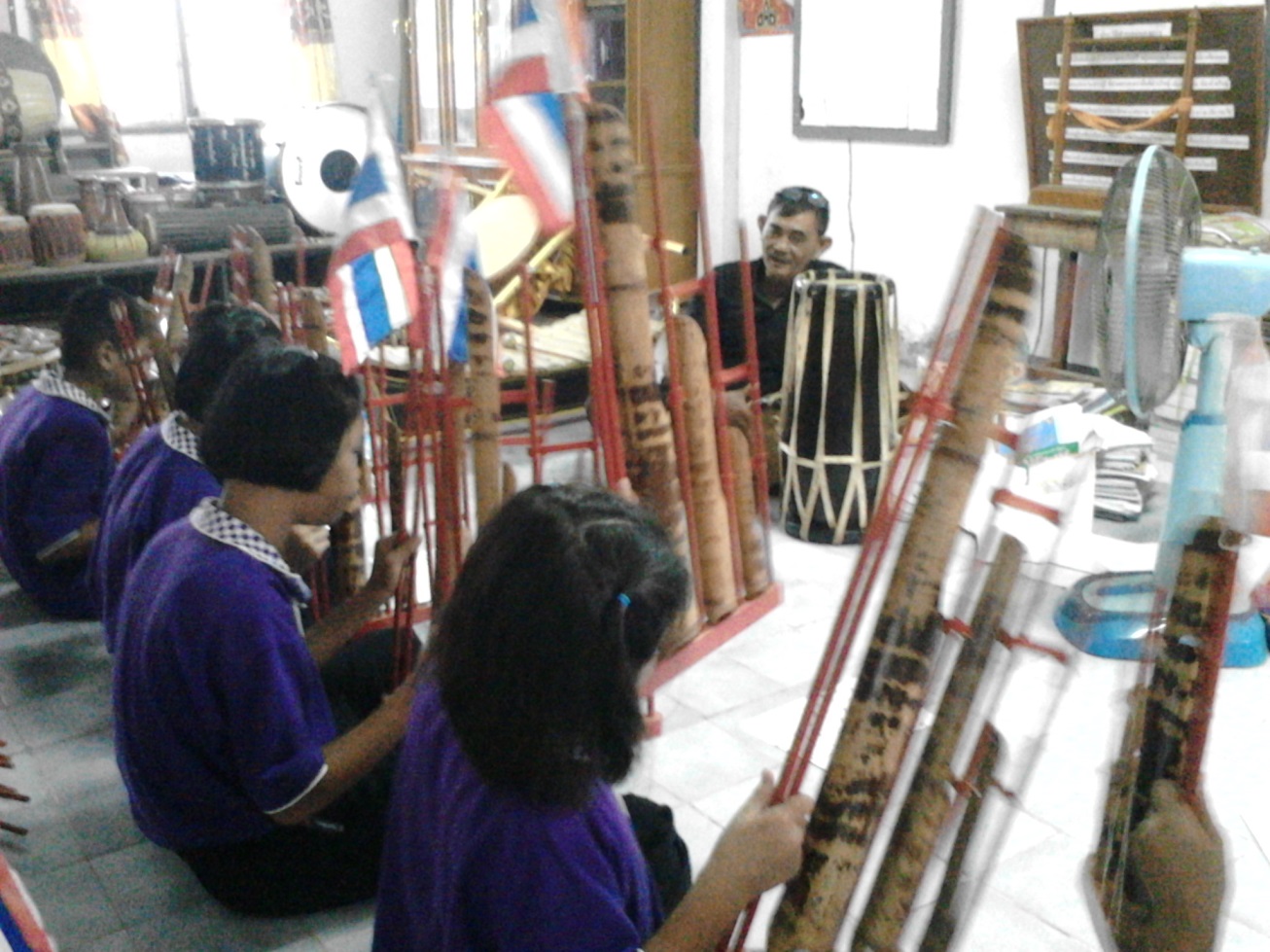 